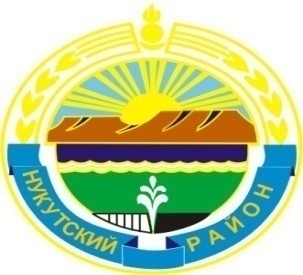 МУНИЦИПАЛЬНОЕ  ОБРАЗОВАНИЕ «НУКУТСКИЙ  РАЙОН»АДМИНИСТРАЦИЯМУНИЦИПАЛЬНОГО ОБРАЗОВАНИЯ «НУКУТСКИЙ РАЙОН»ПОСТАНОВЛЕНИЕот  03 мая  2017 года		                      № 135      		                 п. НовонукутскийОб утверждении Порядка учета детей, подлежащих обязательному обучению по образовательным программам дошкольного, начального общего, основного общего и среднего общего образования в образовательных учреждениях, расположенных на территории муниципального образования «Нукутский район» В соответствии с пунктом 6 части 1 статьи 9 Федерального закона Российской Федерации от 29.12.2012 года № 273-ФЗ «Об образовании в Российской Федерации», руководствуясь ст. 35 Устава муниципального образования «Нукутский район», Администрация ПОСТАНОВЛЯЕТ:Утвердить прилагаемый Порядок учета детей, подлежащих обязательному обучению по образовательным программам дошкольного, начального общего, основного общего и среднего общего образования в образовательных учреждениях, расположенных на территории муниципального образования «Нукутский район» (Приложение № 1).Отменить постановления Администрации муниципального образования «Нукутский район»:- от  11.12.2013 года № 639 «Об утверждении Положения «О порядке учета детей, подлежащих обязательному обучению в общеобразовательных учреждениях, реализующих образовательные программы начального общего, основного общего и среднего общего образования, расположенных на территории муниципального образования «Нукутский район»;- от 22.09.2014 года № 535 «О внесении изменений и дополнений в Положение «О порядке учета детей, подлежащих обязательному обучению в образовательных учреждениях  по образовательным программам дошкольного, начального общего, основного общего и среднего общего образования, расположенных на территории муниципального образования «Нукутский район».Опубликовать настоящее постановление в печатном издании «Официальный курьер» и разместить на официальных сайтах муниципального образования «Нукутский район» и МКУ «Центр образования Нукутского района».Директору МКУ «Центр образования Нукутского района» (Тапхарова А.П.) довести данное постановление до сведения всех руководителей образовательных учреждений и учреждений системы профилактики безнадзорности и правонарушений несовершеннолетних.     Контроль за исполнением данного постановления  возложить на заместителя мэра  муниципального образования «Нукутский район» по социальным вопросам М.П. Хойлову.Мэр                                                                                             С.Г. ГомбоевПриложение № 1к постановлению Администрации МО «Нукутский район»                    от 03.05.2017 г. № 135	ПОРЯДОКучета детей, подлежащих обязательному обучению по образовательным программам дошкольного, начального общего, основного общего и среднего общего образования в образовательных учреждениях, расположенных на территории муниципального образования «Нукутский район»Общие положенияНастоящий Порядок учета детей, подлежащих обязательному обучению по образовательным программам дошкольного, начального общего, основного общего и среднего общего образования в образовательных учреждениях, расположенных на территории муниципального образования «Нукутский район» (далее – Порядок) разработан в соответствии с Конституцией Российской Федерации, Федеральным законом Российской Федерации от 24.06.1999 года  № 120-ФЗ «Об основах системы профилактики безнадзорности и правонарушений несовершеннолетних», Федеральным законом Российской Федерации от 02.05.2006 года № 59-ФЗ «О порядке рассмотрения обращений граждан Российской Федерации», Федеральный закон Российской Федерации от 27.07.2006 года № 149-ФЗ «Об информации, информационных технологиях и о защите информации», Федеральным законом Российской Федерации от 27.07.2006 года № 152-ФЗ «О персональных данных», Федеральным законом Российской Федерации от 29.12.2012 года № 273-ФЗ «Об образовании в Российской Федерации», иными нормативными актами Российской Федерации, законодательством Иркутской области.Порядок разработан в целях осуществления ежегодного учета детей, подлежащих обязательному обучению в образовательных учреждениях, реализующих образовательные программы дошкольного, начального общего, основного общего и среднего общего образования (далее - учет детей), а также определения порядка взаимодействия органов, учреждений и организаций, участвующих в проведении учета детей на территории муниципального образования «Нукутский район».Информация по учету детей, собираемая в соответствии с настоящим Порядком, подлежит сбору, передаче, хранению и использованию в порядке, обеспечивающем ее конфиденциальность в соответствии с Федеральным законом Российской Федерации от 27.07.2006 года № 149-ФЗ «Об информации, информационных технологиях и о защите информации».Формирование учетных данныхОрганизацию работы по учету детей осуществляет МКУ «Центр образования Нукутского района» (далее – Центр образования).Центр образования осуществляет учет детей во взаимодействии со следующими учреждениями и организациями:муниципальными общеобразовательными учреждениями;муниципальными дошкольными образовательными учреждениями;Областным государственным бюджетным учреждением здравоохранения «Нукутская районная больница» (далее – ОГБУЗ «Нукутская РБ»);комиссией по делам несовершеннолетних и защиты их прав;отдел полиции МВД России «Заларинский» дислокация п. Новонукутский (далее – отдел полиции);администрациями сельских поселений;Областным государственным бюджетным учреждением социального обслуживания «Комплексный центр социального обслуживания населения Нукутского района» (далее – ОГБУСО «Комплексный центр социального обслуживания населения Нукутского района»);отдел опеки и попечительства граждан по Заларинскому, Аларскому, Нукутскому районам (далее – отдел опеки и попечительства);Территориальным пунктом УФМС России по Иркутской области в Нукутском районе (далее – ТП УФМС).Учет детей на территории муниципального образования «Нукутский район» производится путем создания и ведения Единой информационной базы данных, формируемой Центром образования (далее – Единая база данных).Источниками формирования  Единой базы данных служат:Данные муниципальных общеобразовательных учреждений о детях:учащихся в общеобразовательном учреждении;не посещающих или систематически пропускающих по неуважительным причинам учебные занятия.Данные дошкольных образовательных учреждений о детях, посещающих детский сад и детях, завершающих получение дошкольного образования в текущем году и подлежащих приему в первый класс в наступающем учебном году.Данные участковых врачей-педиатров и фельдшеров муниципального учреждения здравоохранения о детском населении, в том числе о детях, не зарегистрированных по месту жительства, но фактически проживающих на соответствующей территории.Данные ОГБУСО «Комплексного центра социального обслуживания населения Нукутского района» о детях, находящихся в учреждении и нуждающихся в социальной реабилитации.Сведения о детях, полученные от специалистов органа опеки и попечительства, органов социальной защиты в результате обследования жилого сектора территории муниципального образования «Нукутский район», в том числе о детях, не зарегистрированных по месту жительства, но фактически проживающих на соответствующей территории и детях, не обучающихся в нарушение закона.Сведения о детях, полученные от участковых уполномоченных и инспекторов по делам несовершеннолетних отдела полиции в результате обследования жилого сектора территории муниципального образования «Нукутский район», в том числе о детях, не зарегистрированных по месту жительства, но фактически проживающих на соответствующей территории и детях, не обучающихся в нарушение закона.Сведения о детях, полученные от специалистов ТП УФМС, зарегистрированных либо временно пребывающих (проживающих) на территории муниципального образования «Нукутский район».Сведения администраций сельских поселений о детях, зарегистрированных по месту жительства и пребывания.Данные о детях, получаемые в соответствии с пунктом 2.3 Положения, оформляется списками, содержащими персональные данные о детях, сформированные в алфавитном порядке по годам рождения.Указанные сведения представляются руководителями учреждений и организаций, перечисленных в пункте 2.2 настоящего Порядка, в Центр образования в электронном виде и на бумажном носителе, заверенные подписью и печатью руководителя учреждения или организации.Организация работы по учету детейОбязательному ежегодному учету подлежат все дети с рождения до достижения возраста 18 лет, проживающие (постоянно или временно) или пребывающие на территории муниципального образования независимо от наличия (отсутствия) регистрации по месту жительства (пребывания), в целях обеспечения их конституционного права на получение  общего образования.Выявление и учет детей с рождения и до достижения ими возраста 6 лет 6 месяцев осуществляются в целях защиты прав детей и планирования работы системы дошкольного образования. Выявление и учет детей в возрасте с 6 лет 6 месяцев до 18 лет, не получающих обязательного общего образования, осуществляются в рамках взаимодействия органов и учреждений системы профилактики безнадзорности и правонарушений несовершеннолетних совместно с заинтересованными лицами и организациями в соответствии с действующим законодательством.Центр образования:Осуществляет организационное и методическое руководство работой по учету детей;Принимает от учреждений и организаций, указанных в пункте 2.2 настоящего Порядка, сведения о численности:- воспитанников, посещающих дошкольное образовательное учреждение (Приложение №1);- учащихся, принятых в общеобразовательное учреждение (Приложение №1);- о детях, не получающих общего образования, не посещающих или систематически пропускающих по неуважительным причинам учебные занятия; - о детях, принятых в образовательное учреждение или выбывающих из них в течение учебного года или в летний период; -  формирует Единую базу данных.Ежегодно в период с 5 до 15 сентября текущего учебного года Центр образования осуществляет сверку Единой базы данных с данными фактического списочного учета обучающихся образовательных учреждений по итогам проверки приема детей и детей, фактически приступивших к обучению в данном учебном году.Организует регулярный прием информации о детях, подлежащих включению в Единую базу данных, своевременно осуществляет ее корректировку в соответствии с информацией, полученной от учреждений и организаций, указанных в пункте 2.2 настоящего Порядка.Осуществляет контроль деятельности образовательных учреждений по организации обучения детей и принятию образовательными учреждениями мер по сохранению контингента обучающихся.Формирует сведения о детях, достигших возраста 6 лет 6 месяцев, не посещающих детские дошкольные образовательные учреждения, и информацию о поступлении выпускников дошкольных образовательных учреждений в общеобразовательные учреждения, находящиеся на территории муниципального образования «Нукутский район»  или за его пределами.Анализирует данную информацию, формирует Единую базу данных о детях, проживающих на территории муниципального образования «Нукутский район».Принимает меры к устройству детей, не получающих общего образования, на обучение в общеобразовательные учреждения, подведомственные Центру образования.Общеобразовательные учреждения:Ежегодно в срок до 1 сентября текущего года составляют списки учащихся, посещающих общеобразовательное учреждение. Ежемесячно в срок до 1 числа текущего месяца ведут учет учащихся, не посещающих или систематически пропускающих по не уважительной причине учебные занятия. Информируют Центр образования и комиссию по делам несовершеннолетних и защите их прав о детях, прекративших обучение, не посещающих или систематически пропускающих по неуважительным причинам занятия в общеобразовательном учреждении.Дошкольные образовательные учреждения:Ежегодно в срок до 1 сентября текущего года составляют списки воспитанников, посещающих дошкольное образовательное учреждение.Ежегодно в срок до 20 января текущего года составляют списки детей в возрасте от 6 лет 6 месяцев до 8 лет, завершающих получение дошкольного образования в текущем году и подлежащих приему в первый класс (Приложение № 2).Учреждение здравоохранения:3.7.1. Ежегодно в срок до 1 сентября текущего года на основании межведомственного взаимодействия согласовывает с Центром образования список детей в возрасте от 0 до 18 лет, список детей-инвалидов и список детей, не подлежащих обучению по состоянию здоровья.3.8.  Органы и учреждения системы профилактики безнадзорности и правонарушений несовершеннолетних  направляют в Центр образования информацию о детях, подлежащих обязательному обучению, но не получающих общего образования в нарушение закона.3.9.   На основании имеющейся информации о детях, не получающих общего образования по каким-либо причинам, органами и учреждениями системы профилактики безнадзорности и правонарушений несовершеннолетних совместно с заинтересованными лицами принимаются необходимые меры в соответствии с действующим законодательством.4. Внесение изменений и дополнений4.1.  Внесение изменений и дополнений в настоящий Порядок осуществляется постановлением Администрации муниципального образования «Нукутский район».Приложение №1 к Порядку учета детей, подлежащих обязательному обучению по образовательным программам дошкольного, начального общего, основного общего и среднего общего образования в образовательных учреждениях, расположенных на территории  муниципального образования  «Нукутский район»Список воспитанников (учащихся), посещающих _________________________________________________________________________(наименование дошкольного образовательного учреждения (общеобразовательного учреждения))Руководитель ОУ:                  _______________________/________________/       М.П.Приложение № 2к Порядку учета детей, подлежащих обязательному обучению по образовательным программам дошкольного, начального общего, основного общего и среднего общего образования в образовательных учреждениях, расположенных на территории  муниципального образования  «Нукутский район»Сведения о детях, посещающих дошкольное образовательное учреждение,завершающих получение дошкольного образования в______ годуи подлежащих приему в 1-й класс Представлены ____________________________________________________________(наименование ДОУ)              Заведующий ДОУ                       __________________/________________/                   М.П.       №ФИО ребенкаДата  рожденияДомашний адресГруппа (класс) 12№ФИО ребенкаДата рожденияДомашний адресПримечание